TABLE LEGEND:NYCDOB - New York City Department of BuildingsRDP – Registered Design Professional (A/E – Architect / Engineer)SDC – Seismic Design CategoryNYCBC – 2014 New York City Building CodeNOTES:Completion of this form by the RDP is a DASNY requirement and separate from the TR1: Technical Report Statement of Responsibility form required to be filed with the New York City Department of Buildings.   RDP to provide reference specification section detailing the requirements for inspections and/or tests and other clarifying notes, as necessary.Commentary / Notes by DASNY are provided for information and are not intended to provide complete details of the required tests and inspections.  Refer to the 2014 NYCBC for complete and detailed requirements.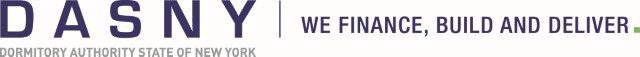 NYC STATEMENT OF SPECIAL INSPECTIONS & TESTS Required by the 2014 New York City Building Code (NYCBC)NYC STATEMENT OF SPECIAL INSPECTIONS & TESTS Required by the 2014 New York City Building Code (NYCBC)The Registered Design Professional shall complete this table with respect to the project scope and include with the DASNY General Requirements, Section 0140001The Registered Design Professional shall complete this table with respect to the project scope and include with the DASNY General Requirements, Section 0140001The Registered Design Professional shall complete this table with respect to the project scope and include with the DASNY General Requirements, Section 0140001The Registered Design Professional shall complete this table with respect to the project scope and include with the DASNY General Requirements, Section 0140001The Registered Design Professional shall complete this table with respect to the project scope and include with the DASNY General Requirements, Section 0140001The Registered Design Professional shall complete this table with respect to the project scope and include with the DASNY General Requirements, Section 0140001Campus/Facility:       Campus/Facility:       Campus/Facility:       Campus/Facility:       Campus/Facility:       Campus/Facility:       Project Title:       Project Title:       Project Title:       Project Title:       Project Title:       Project Title:       Project #:       Project #:       DASNY Project Manager:       DASNY Project Manager:       DASNY Project Manager:       DASNY Project Manager:       Registered Design Professional (RDP):       Registered Design Professional (RDP):       Registered Design Professional (RDP):       Registered Design Professional (RDP):       Registered Design Professional (RDP):       Registered Design Professional (RDP):       Name of Person Completing Statement:       Name of Person Completing Statement:       Name of Person Completing Statement:       Phone:      Phone:      Date:       Comments:       Comments:       Comments:       Comments:       Comments:       Comments:       VERIFICATION AND  INSPECTIONCONTINUOUSPERIODIC 2014 NYCBC REFERENCECHECK IF REQUIREDSPECIFICATION REFERENCE AND CLARIFYING NOTES (by RDP)2COMMENTARY/NOTES (by DASNY)3Steel Construction1704.2, 1704.3Table 1704.3Fabrication of structural members and field assembly.Material verification of high-strength bolts, nuts, and washers: Includes submittal review and field verification.Identification markings conform to ASTM standardsXAs specified in the construction documentsManufacturer’s certificate of compliance required.XInspection of high-strength bolting:1704.3.3Snug-tight jointsTurn of the nut bolting shall be continuously inspected.Pre-tensioned and slip- critical jointsTurn of the nut without matchmarking or calibrated wrench shall be continuous. Material verification of structural steel and cold formed steel deck:Identification of markingsXAssure conformance to AISC 360 for structural steel; ASTM standards in approved CD’s for other steel.Mfr. certified mill test reportsXReview each submittal.Material verification of weld filler materialsXIncludes (a) review of manufacturer’s certificate of compliance and (b) field verification of identification markings to AWS spec.Inspection of welding:1704.3.1NDT requirements and frequencies as specified in the Contract Documents.Complete and partial penetration groove welds.XMulti-pass fillet weldsXSingle pass fillet welds greater than 5/16”XPlug and slot weldsXSingle pass fillet welds less than or equal to 5/16”XFloor and roof deck welds.XCold-formed steel weldsXReinforcing steel welding:Table 1704.3, 1903.5.2Verification of weldability of steel other than ASTM A706XReinforcing steel-resisting flexural and axial forces in intermediate and special moment framesXApplies also to boundary elements of special reinforced concrete shear walls and shear reinforcement. Shear reinforcementXOther reinforcing steelXInspection of steel frame joint details:1704.3.2Review for compliance with approved construction docs.Details such as bracing and stiffening.XMember locationsXApplication of joint details at each connection.XVerification of welder license/certification and welding procedures. X2204.128-407.1Cold-Formed Steel Light-Frame Construction1704.3.4Table 1704.3.4Fabrication of prefabricated structural elements and site-built assemblies.Material Verification (per construction documents)XIdentification markings and that material is clean, straight and undamaged.Inspection of General FramingMember SizesXConformance to approved construction documents.Member LayoutXConformance to approved construction documents.Proper Bearing LengthsXConformance to approved construction documents.Punched holes and sheared or flame cut edges of materialXMaterial in members shall be clean and free from notches and burred edges.Framing connections and anchorages:Diameter, length, quantity, spacing, edge distance and location of screws, bolts and other fasteners.XConformance to approved construction document requirements.Manufactured connectors, such as joist hangars, caps, straps, clips, ties, hold-downs and anchors. XConformance to approved construction document requirements for manufacturer, type, gauge and fastener requirements. Welding (in accordance with Table 1704.3) XBracinga.	Temporary bracing, shoring, jacks, etc.XInstalled and not removed until no longer necessary in accordance with approved construction documents and erection drawings.b.	Permanent bracing, web stiffeners, bridging, blocking, wind bracing, etc.XInstalled in accordance with approved construction documents and erection drawings.c.	For truss spans 60 feet or greater, temporary and permanent  restraint/bracing  X2210.3.4Conformance to approved truss submittal package.Concrete Construction1704.2, 1704.4Table 1704.4Includes inspection of fabricators (precast) where applicable per BC 1704.2.Inspection of reinforcing steel, including prestressing tendons and placement. X1903.5, 1907.1, 1907.7, 1913.4Inspection of reinforcing steel welding.X1903.5.2Includes anchor bolt welding.  See Item B.6 above.Inspection of bolts to be installed in concrete prior to and during placement. X1911.5, 1912.1Where allowable loads have been increased or strength design used.Inspection of anchors installed in hardened concrete.1912.1Verify use of required design mix.X1904, 1905.2 - 1905.4, 1913.3 Submittal review.  Batch plant inspection as specified in the contract documents.Sampling fresh concrete: perform slump, unit weight, air content, temperature and fabricate strength test specimens.X1905.6, 1913.10Frequency of sampling and testing must be per the contract documents.Inspection of concrete and shotcrete placement for proper application techniques. X1905.9,1905.10, 1913.6 - 1913.8Also includes precast and shotcrete placement.  For precast inspection (in-plant) specify PCI-MNL116 Inspection for maintenance of specified curing temperature and techniques. X1905.11, 1905.13, 1913.9Field inspection of curing process.Inspection of prestressed  concrete:1704.2Application of pre-stressing forcesXGrouting of bonded pre-stressing tendons in the seismic-force-resisting system.XErection of precast concrete members. XSpecify PCI-MNL127.Verification of in-situ concrete strength prior to stressing of tendons in post tensioned concrete and prior to removal of shores and forms from beams / structural slabs. X1906.2Review field testing and laboratory reports. Inspection of formwork for shape, location and dimensions of members.1906.2Masonry Construction  L1 = Level 1 Inspection    L2 = Level 2 Inspection1704.5 Table 1704.5.1 Table 1704.5.3Structural Occupancy Category:     See NYCBC 1704.5.1 through 1704.5.3 for clarification of Level 1 vs. Level 2 inspection. Verify compliance with inspection provisions of Construction Documents and approved submittals.XL1L2Inspection and test requirements per the contract documents.  Inspection(s) may need to be continuous.Verify f’m and f’AAC Prior to constructionXL1Except where exempted by Code.Prior to construction and for every 5,000 square feetXL2Verify proportions of materials in premixed or preblended mortar/grout.XL2As delivered to the site.Verify slump flow and VSI for self-consolidating grout.XL1L2As delivered to the siteAs masonry construction begins, the following shall be verified:XL1Proportions of site-prepared mortarXL1Construction of mortar jointsXL1Location of reinforce-ment, connectors, prestressing tendons and anchoragesXL1Prestressing techniquesXL1Grade and size of pre-stressing tendons and anchoragesXL1Verify to ensure compliance:Placement of masonry units and construction of mortar joints.XL2Construction of mortar jointsXL1Verify prior to grouting (Level 1)Placement of reinforcement, connectors, tendons and anchorages. XL1L2Proportions of site-prepared grout and prestressing grout for bonded tendons. XL1L2For Level 2 inspection only, proportions of site-prepared mortar shall also be verified.Grout space is cleanXL2XL1Placement of groutXL1L2Placement of pre-stressing groutXL1L2Inspection program shall verify:Size and location of structural elements.XL1L2Field and submittal review.Type, size and location of anchors, including other details of anchorage of masonry to structural members, frames or other. XL2XL1Specified size, grade and type of reinforce-ment, anchor bolts, prestressing tendons and anchorages.XL1L2Welding of reinforcing bars. XL1L2Preparation, construc-tion and protection of masonry during cold or hot weather. XL1L22104.3 2104.4Measurement and application of pre-stressing force..XL2XL1Preparation of any required grout specimens, mortar specimens and/or prisms. XL1L22105.2.22105.3Includes observation of contractors sampling and preparation of samples by the Special Inspection agent.Wood Construction:1704.21704.6Fabrication of prefabricated structural elements and site-built assemblies.Installation of high-load diaphragms1704.6.1Installation of metal-plate-connected trusses1704.6.2Installation of pre-fabricated I-joists1704.6.3Other structural wood construction1704.6.4 and 110.3.3Progress inspection per BC 110.3.3.Soils1704.7Subgrade inspectionX1704.7.1 Field inspection and testing to verify that the site is prepared in accordance with the approved soils report.  During fill placement X1704.7.2 Review submittals, field testing and inspection.  Verify soil types and lift thickness are per contract documents.Evaluation of in-place densityX1704.7.3Verify conformance with contract documents.Deep foundation elementsX1704.8Special inspector shall verify installation conforms to contract documents.Helical Pile FoundationsX1704.8.5Vertical masonry foundation elementsX1704.9Wall Panels, Curtain Walls and VeneersX1704.10, 1704.5Applicable to installation on buildings over a height of 40’.Sprayed Fire-Resistant Materials (SFRM)1704.11.1Per AWCI 12-AStructural member surface conditionsX1704.11.2Field review of surface conditions prior to application. ApplicationX1704.11.3Verify ambient temperature and ventilation requirements before and after application.ThicknessX1704.11.4Field test.DensityX1704.11.5Collect field sample, test in laboratory.Bond strengthX1704.11.6Field test.Inspection of existing SFRM during alterations X1704.11.7Classified in Occupancy Group B.Mastic and intumescent fire-resistant coatings X1704.12Per AWCI 12-BExterior Insulation and Finish Systems (EIFS)X1704.13Applications installed more than 15 feet above grade.Special Cases (Attach Additional Information as necessary) 1704.14Applies to alternative materials and systems, when required by NYCDOB.Smoke Control SystemsX1704.15, 909Inspect during ductwork, erection and system testing.Mechanical Systems1704.16Includes interior and exterior mechanical systems and equipment. Fuel Oil Storage and Piping Systems1704.17Inspection for conformance with the approved CD’s and manufacturers’ requirements.High Pressure Steam and High Temperature Hot Water Piping1704.18Welder qualifications, welding procedures and operations, hydrostatic testingHigh-pressure-gas piping1704.19Welder qualifications, welding procedures and operations, pressure testingStructural StabilityStructural stability of existing buildingsX1704.20.1Applicable to structural alterations. ExcavationsX1704.20.2Methods employed to protect the sides of excavations. Underpinning X1704.20.3DemolitionX1704.20.4For use of mechanical demolition equipment other than handheld devices.Raising and moving of a building1704.20.5Private on-site storm water disposal systems and detention facilitiesX1704.21Applies to storm water detention, roof retention and dry well systems.Individual on-site private sewage disposal systemsX1704.22Sprinkler Systems1704.23Applies to new and altered systems.Standpipe Systems1704.24Applies to new and altered systems.Heating Systems1704.25Applies to new and altered systems.Chimneys1704.26Applies to new and altered systems.Fire-resistant penetrations & joints.X1704.27Penetration firestops and joint systems.Aluminum construction1704.28Applies to structural aluminum elements.Flood zone compliance1704.29Photoluminescent exit path markings1704.30Emergency and standby power systems1704.31GeneratorsPost-installed anchors1704.32Table 1704.32Mechanical, adhesive and screw anchors.Seismic ResistanceMechanical, plumbing, fuel gas and electrical componentsX1707.7Applies to structures assigned to SDC C or D.Seismic Isolation SystemsX1707.8Installation of isolator units & energy dissipation devices.Progress InspectionsPreliminary110.2Footing & Foundation110.3.1Lowest Floor Elevation110.3.2Structural Wood Frame110.3.3Fire-Resistance Rated Construction110.3.4Energy Code Compliance110.3.5Public Assembly Emergency Lighting28-116.2.2Final110.5GG. Other Chapter 17 RequirementsIndicate if requirements of BC 1711-1716 are applicable.